emco DIPLOMATE Premium Large avec revêtement Innova et profilé brossesType 517 PL Innova BDescriptif type :Diplomate Premium 517 PL Innova B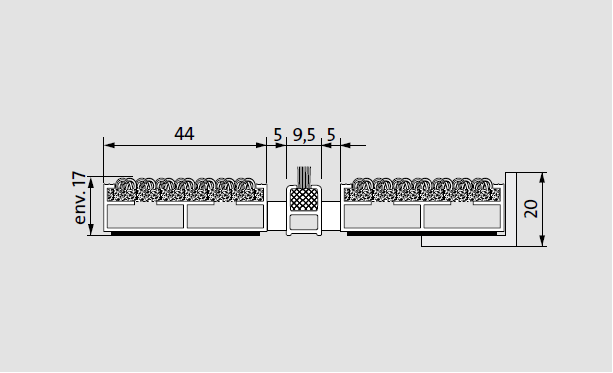 Fourniture et pose d’un tapis d’entrée enroulable, fabriqué sur mesure et d'un cadre à sceller de hauteur 20mm.Type « Diplomate Premium 517 PL Innova B» de chez emco. Tapis ouvert et enroulable de hauteur 17mm, composé :De profilés aluminium (l 44mm x h 17mm) à l’épreuve du gauchissement avec isolation phonique premium en sous-face pour une mise en oeuvre dans un décaissé de fosse. Les profilés sont liés par des câbles en acier zingué enrobés d’une gaine PVC.D’un revêtement de propreté INNOVA 100% polyamide,hautement efficace dans l'absorption de l'humidité et la rétention des salissures, robuste et résistant aux frottements, avec un classement feu Cfl-s1 et une propriété antidérapante R12 selon DIN 51130 intercalé avec un profilé brosses.Sa structure carrossable permet de résister jusqu’à 2000 passages/jour de fauteuils roulants, poussettes, chariots à roulettes et répond aux normes accessibilités.Type 522 PL Innova BDescriptif type :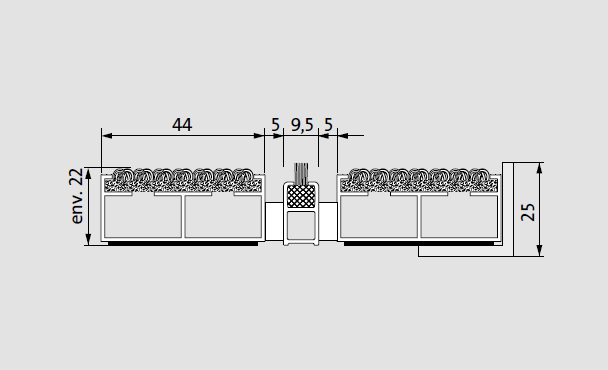 Diplomate Premium 522 PL Innova BFourniture et pose d’un tapis d’entrée enroulable, fabriqué sur mesure et d'un cadre à sceller de hauteur 25mm.Type « Diplomate Premium 522 PL Innova B» de chez emco. Tapis ouvert et enroulable de hauteur 22mm, composé :De profilés aluminium (l 44mm x h 22mm) à l’épreuve du gauchissement avec isolation phonique premium en sous-face pour une mise en oeuvre dans un décaissé de fosse. Les profilés sont liés par des câbles en acier zingué enrobés d’une gaine PVC.D’un revêtement de propreté INNOVA 100% polyamide, hautement efficace dans l'absorption de l'humidité et la rétention des salissures, robuste et résistant aux frottements, avec un classement feu Cfl-s1 et une propriété antidérapante R12 selon DIN 51130 intercalé avec un profilé brosses.Sa structure carrossable permet de résister jusqu’à 2000 passages/jour -de fauteuils roulants, poussettes, chariots à roulettes et répond aux normes accessibilités.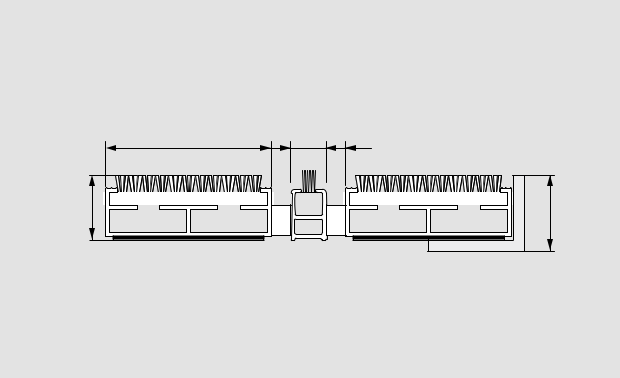 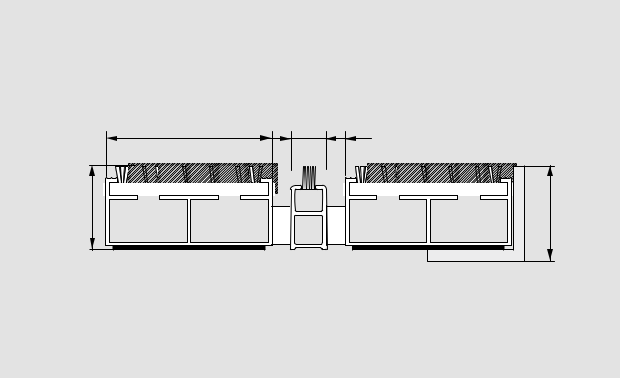   	 , 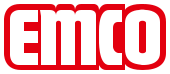 Sous réserve de modifications techniquesemco France SAS · 8 Rue des Perrières ZI · 39700 Dampierre / FR · Tel. (+33) 03 84 80 16 20 · Fax (+33) 03 84 80 16 21 · info@emco.fr · www.emco.fr , env.env.